Lesson 15: Write TimesLet’s write times in hours and half hours.Warm-up: True or False: Close To 30Decide if each statement is true or false.Be prepared to explain your reasoning.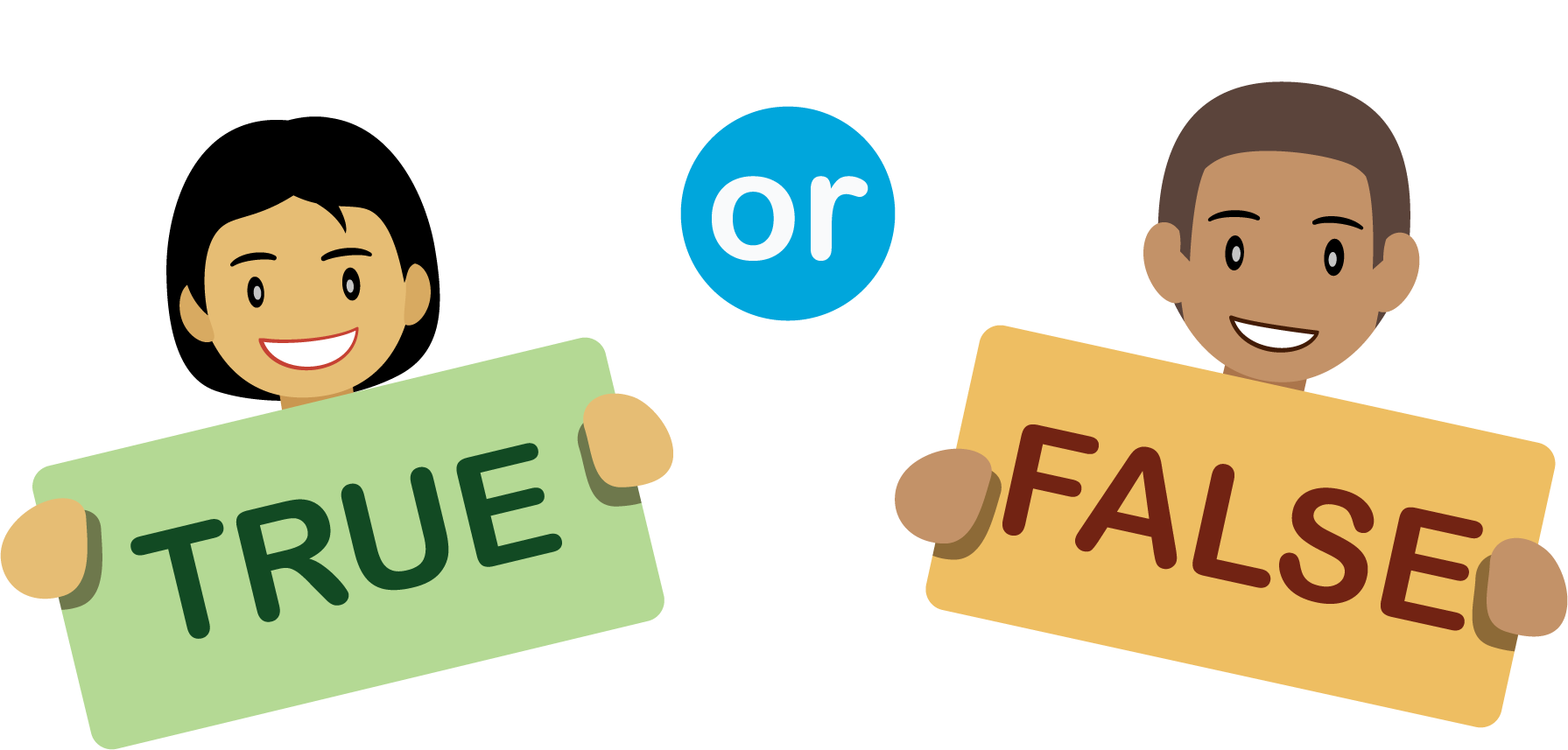 15.1: Count the MinutesStart at 12.Count the minutes around the clock until you get to half the clock.Circle where you stop.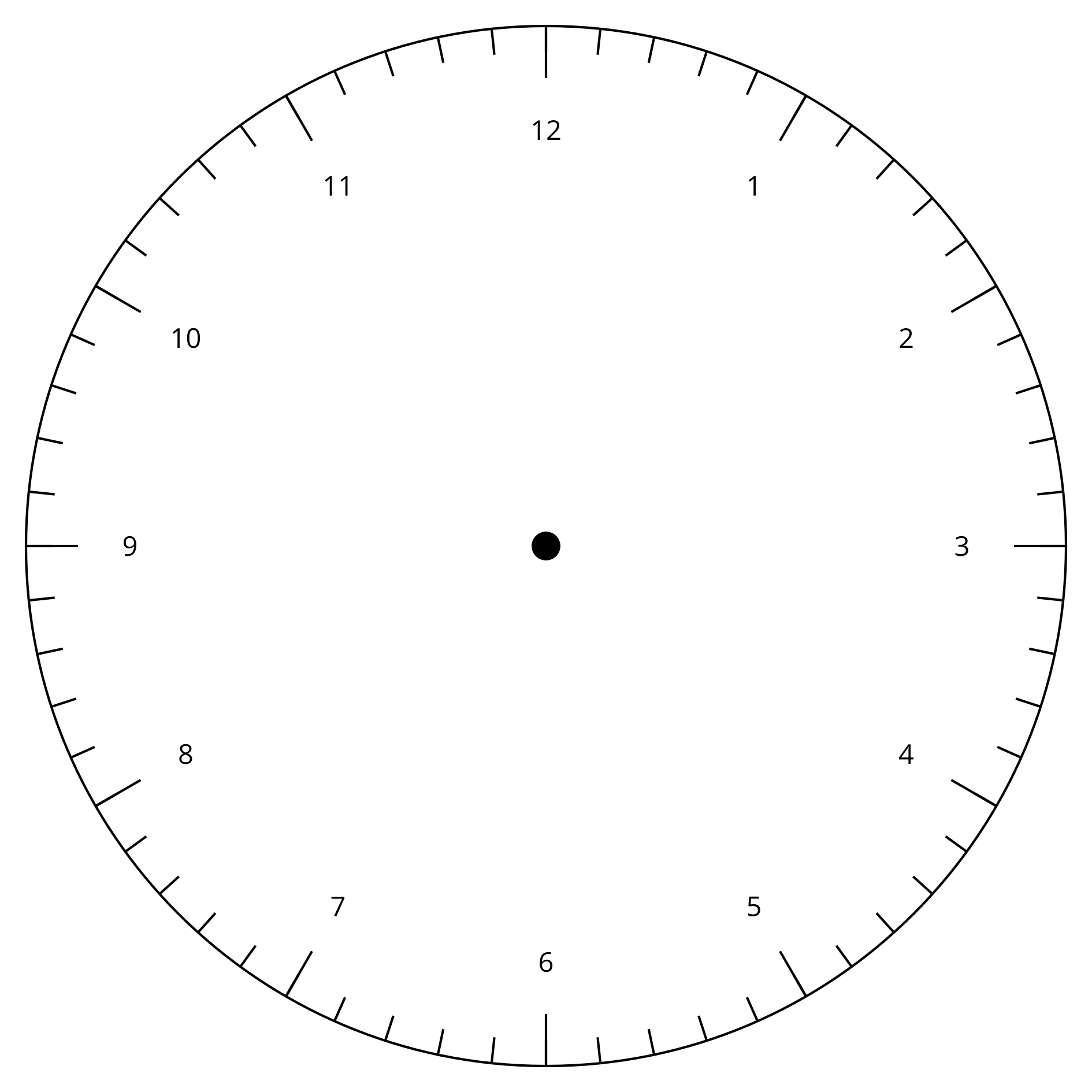 Synthesis: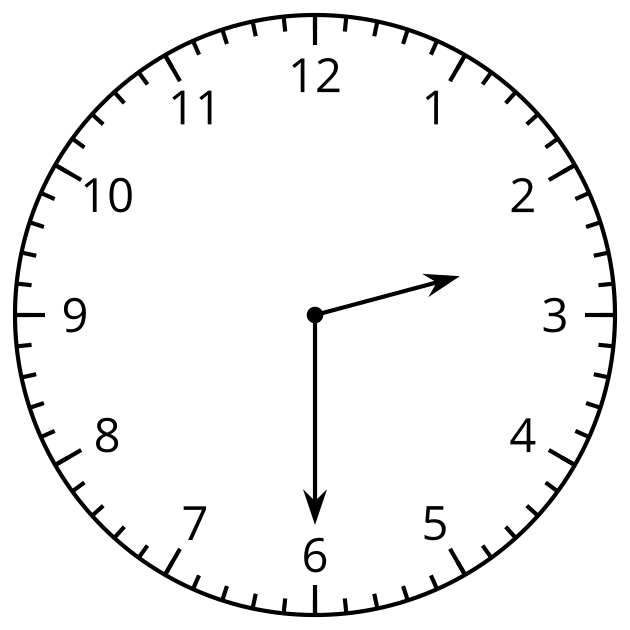 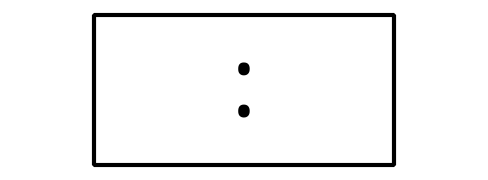 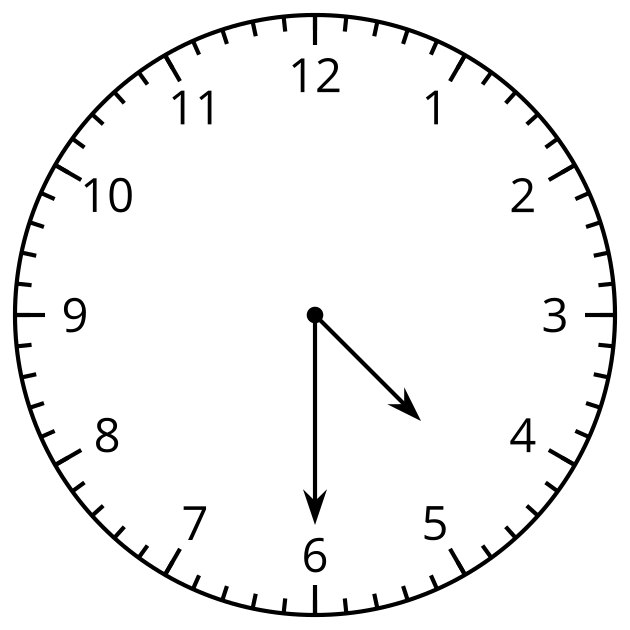 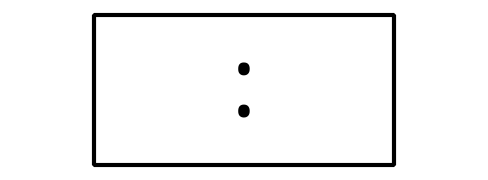 15.2: All the Time in the WorldFor each clock, write the time.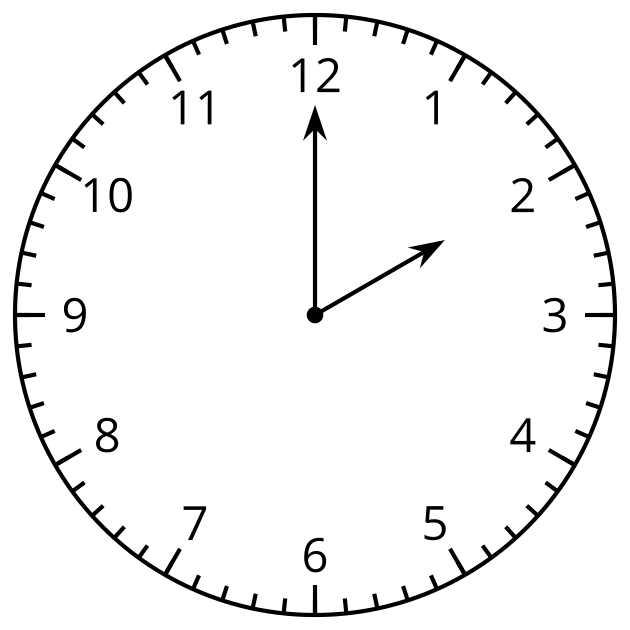 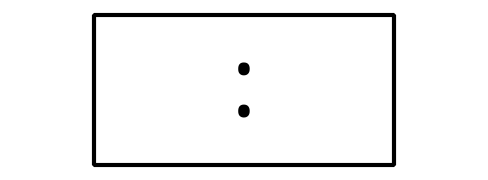 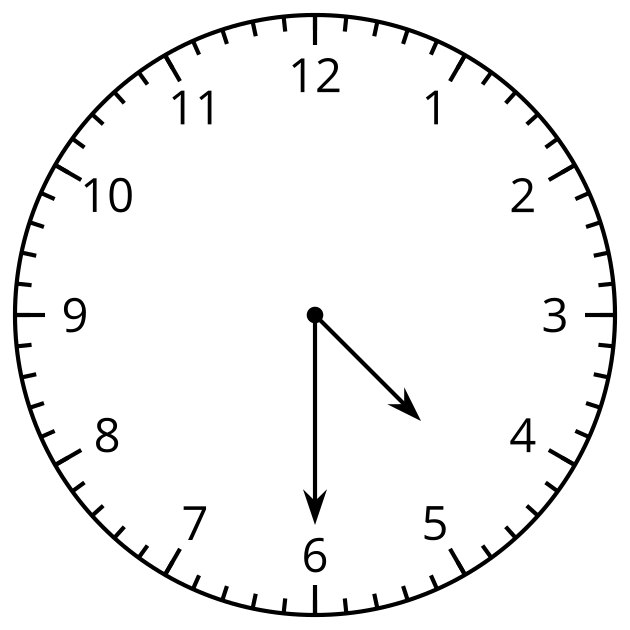 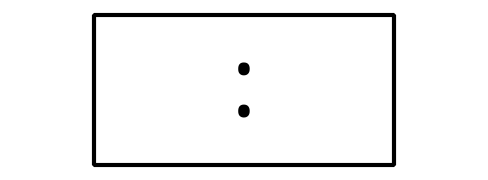 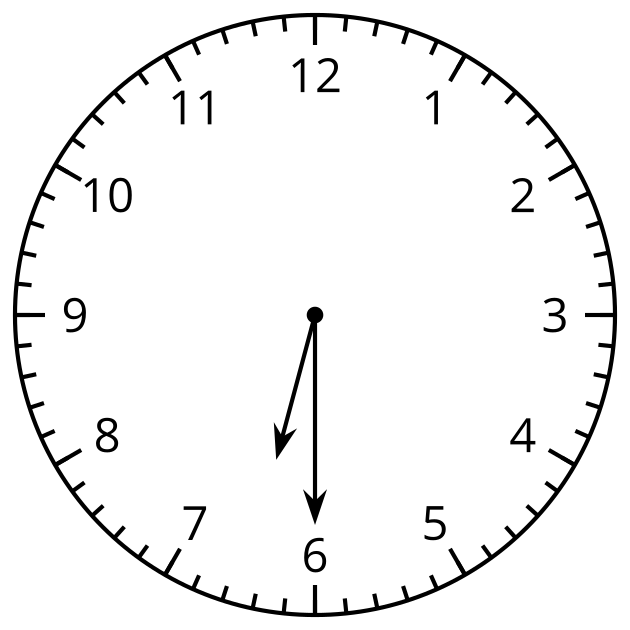 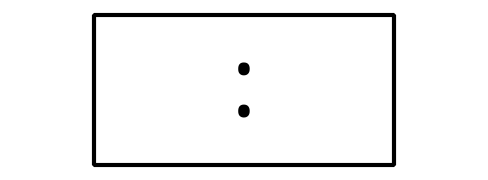 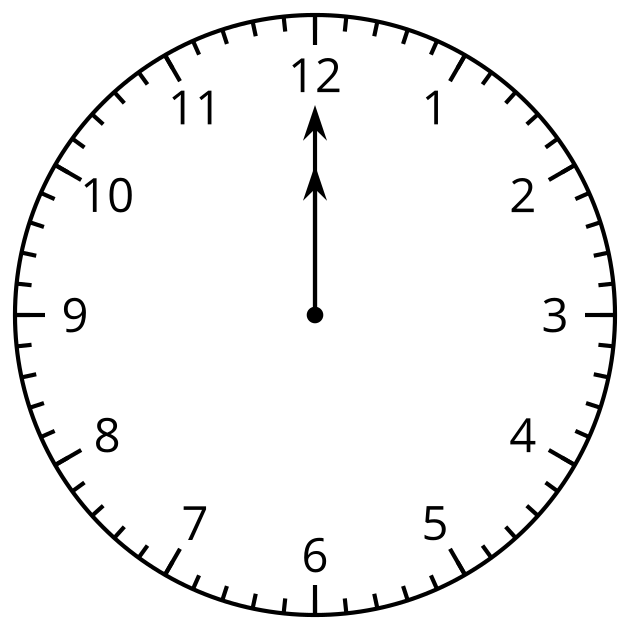 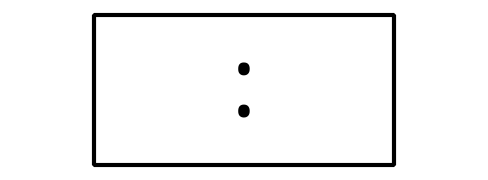 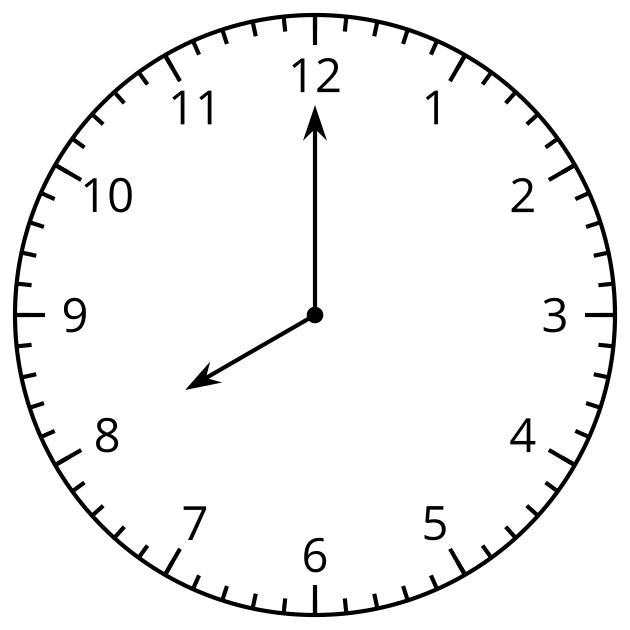 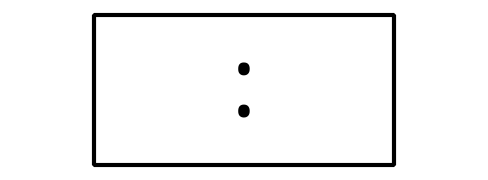 For each clock, draw the minute hand and write the time.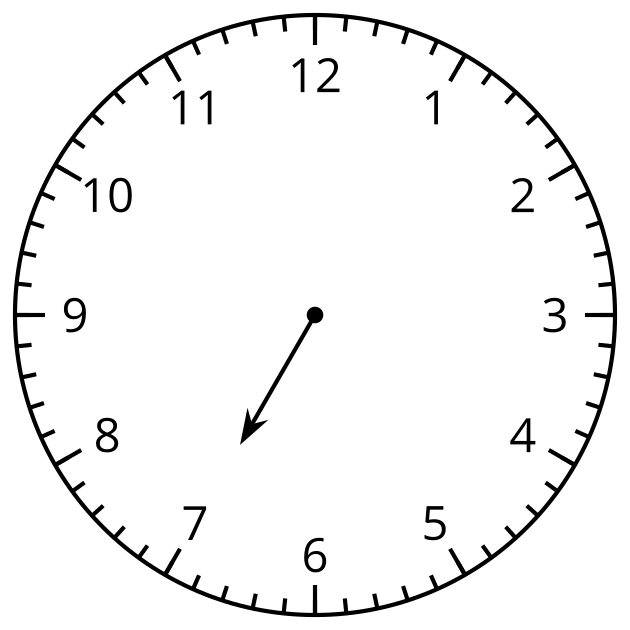 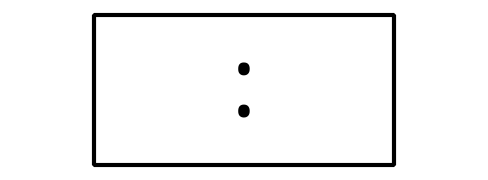 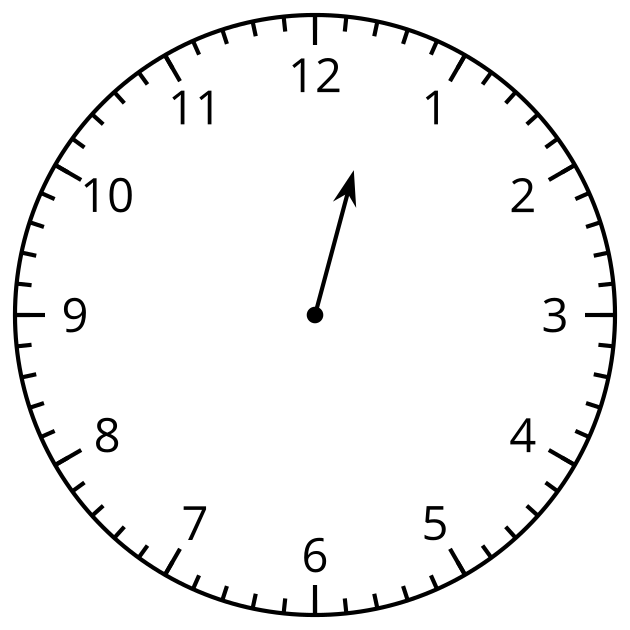 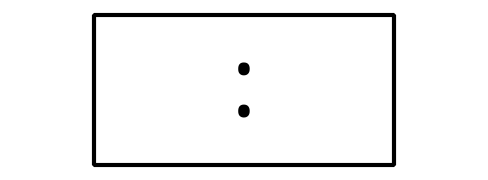 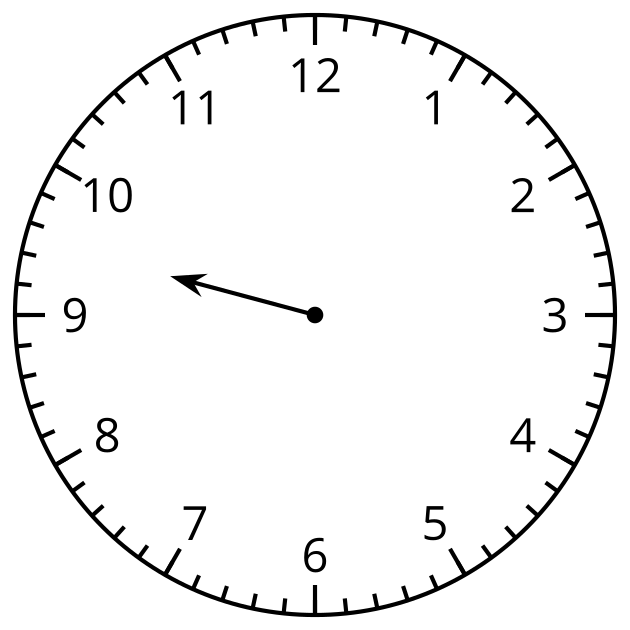 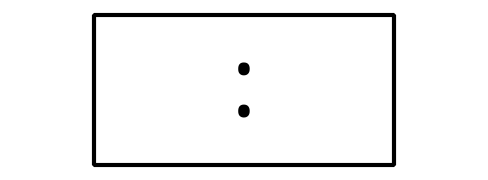 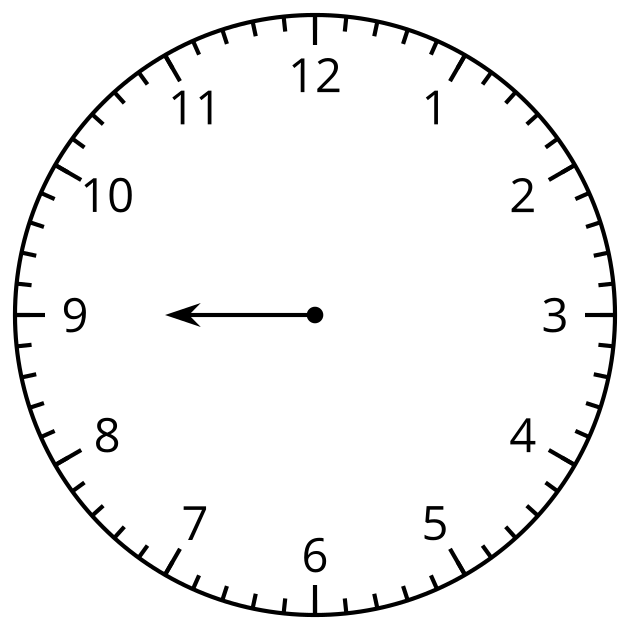 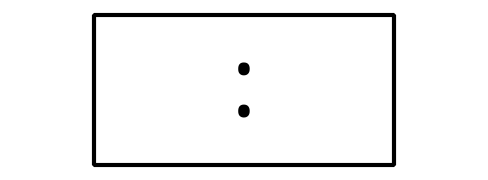 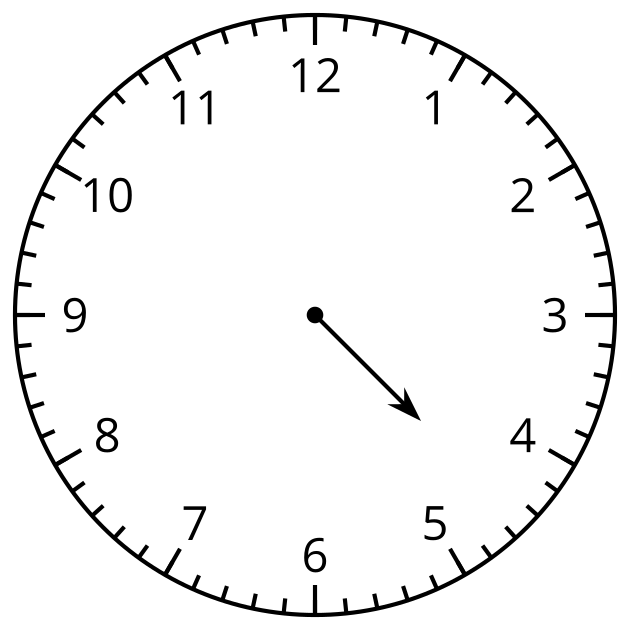 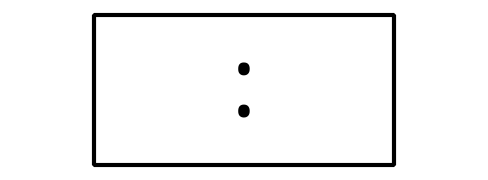 This clock only has a minute hand.
What time could it be?
Draw an hour hand and write the time.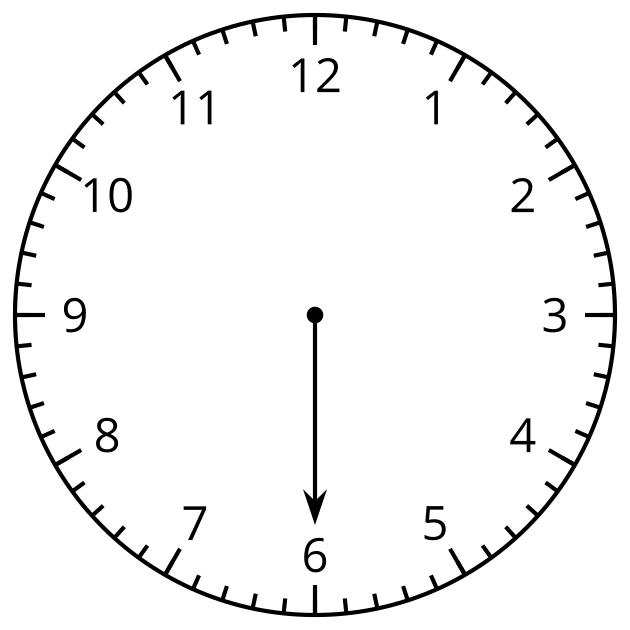 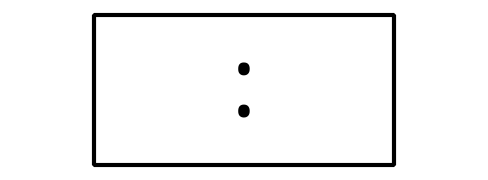 If you have time: What other times can you show on the clock?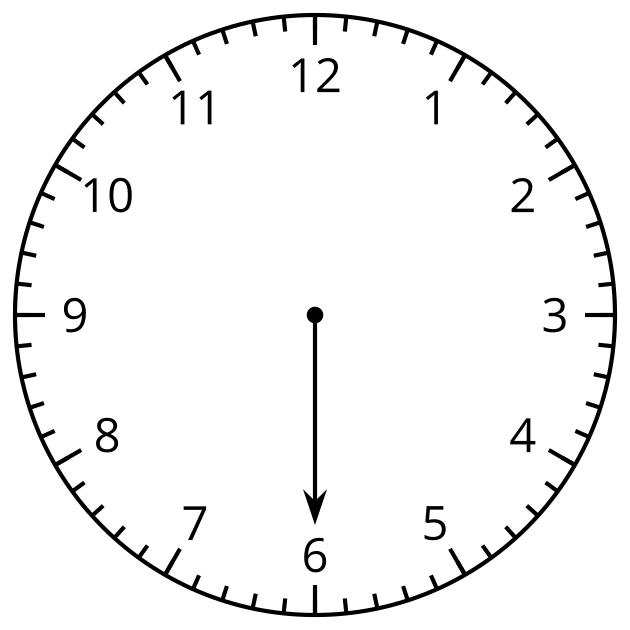 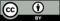 © CC BY 2021 Illustrative Mathematics®